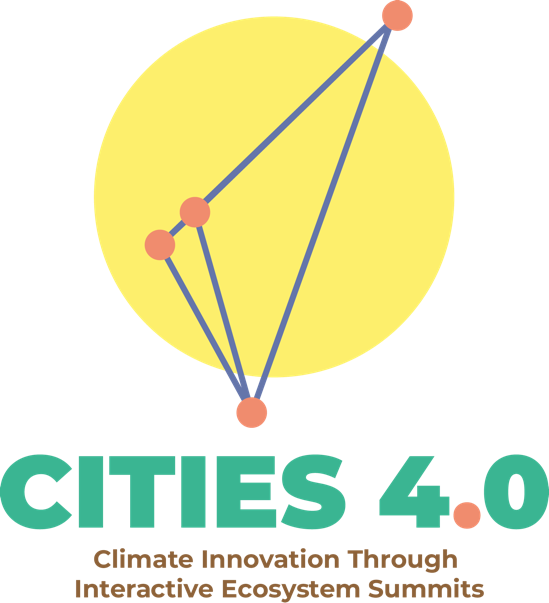 Open Innovation Challenge Bologna CaseThe next 3 buildings were chosen by ACER, the building public company of Bologna as an example of typical buildings in Bologna that should be renovated to reach climate neutrality.  Via Beroaldo 15, 17, 19 BolognaBuilt in 1954. Typical “building in line” made up of 3 stairwells which serve two apartments per each. 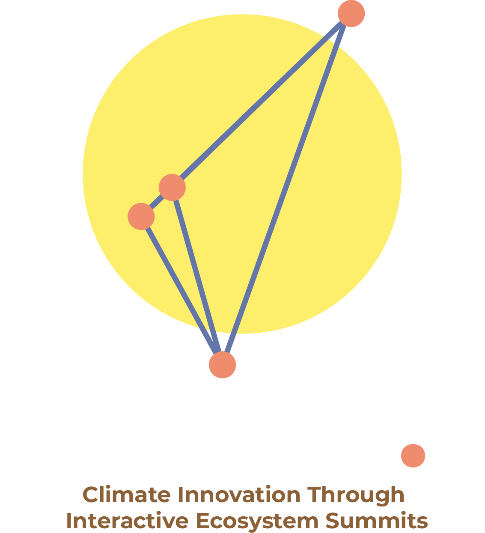 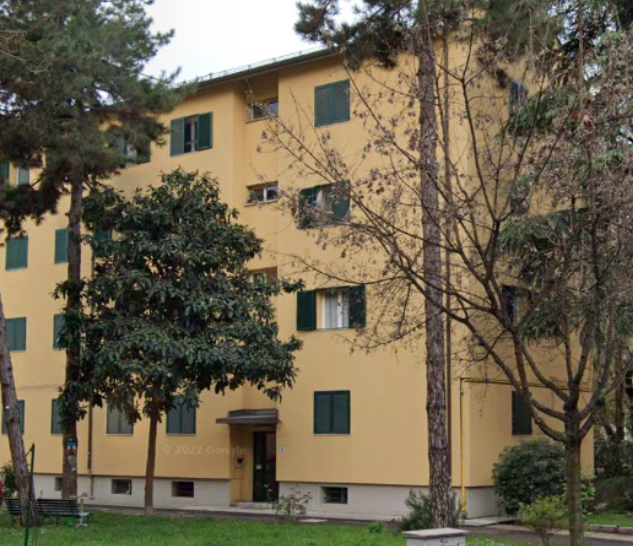 Via del Lavoro 26, 28, 30 BolognaBuilt in 1937, renovated in 1986. Typical “building in line” made up of 3 stairwells which serve two apartments per each.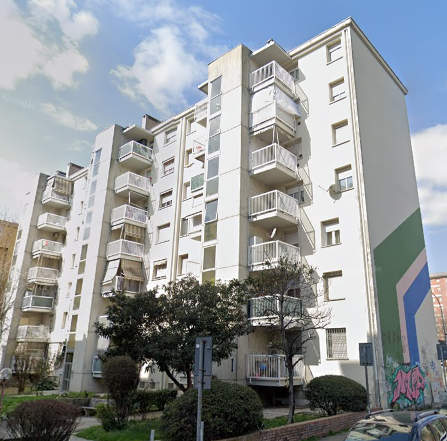 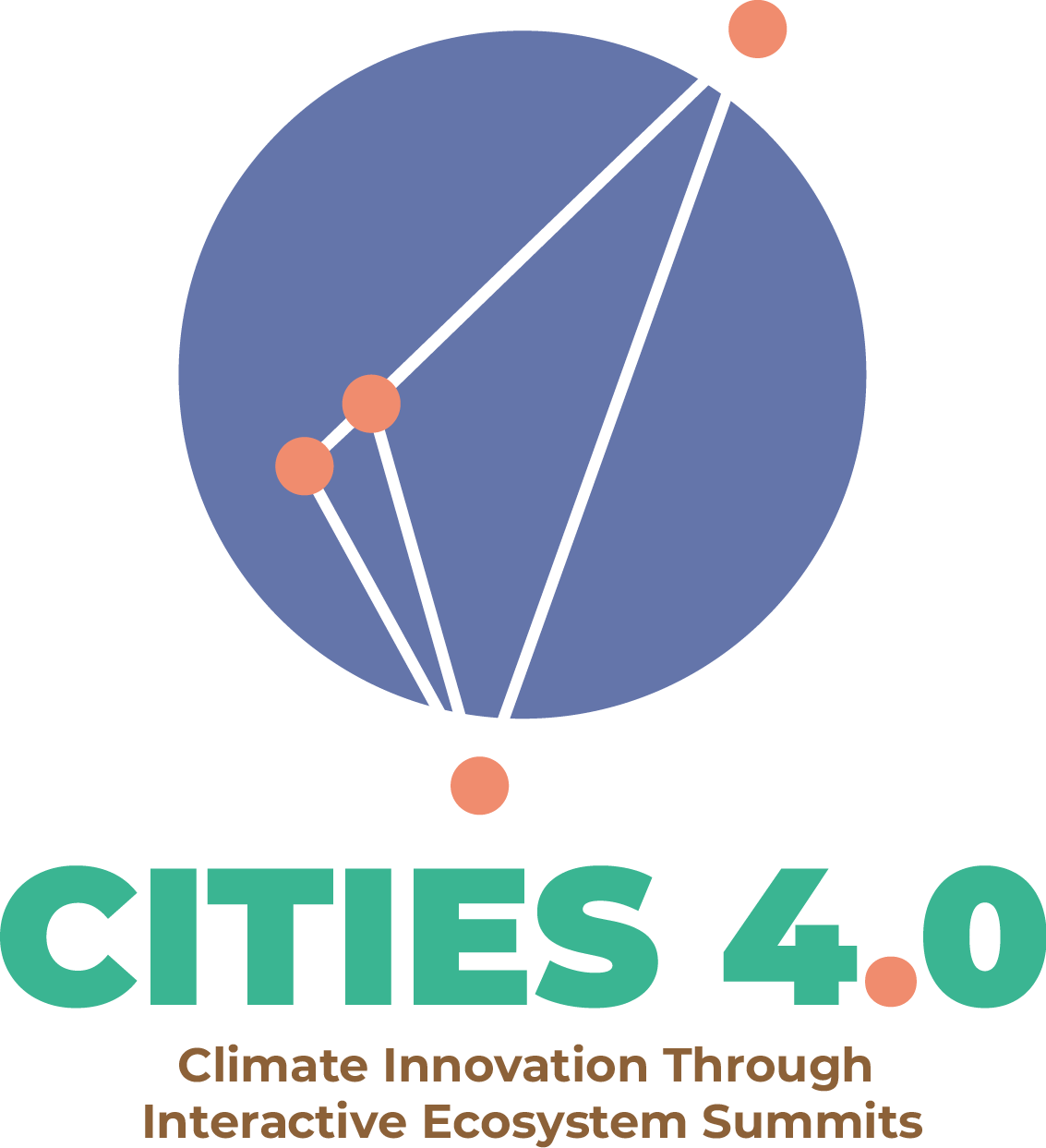 Via Reiter 17, Bologna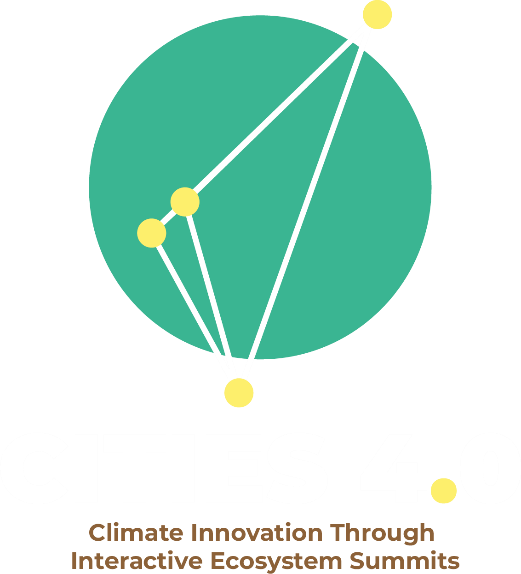 Builded in 1955. Multistorey block condominium building with a single staircase serving two residential units per each. 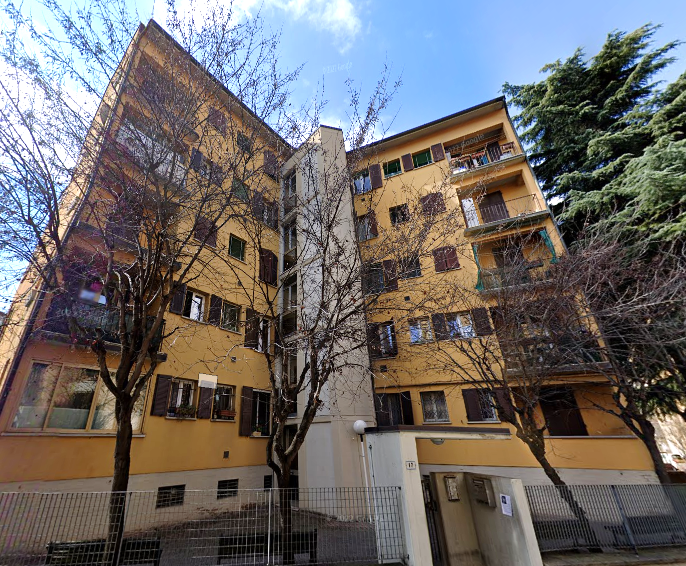 